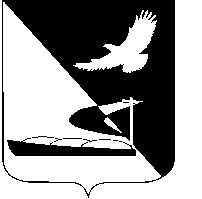 АДМИНИСТРАЦИЯ МУНИЦИПАЛЬНОГО ОБРАЗОВАНИЯ«АХТУБИНСКИЙ РАЙОН»ПОСТАНОВЛЕНИЕ15.04.2016      					                                    № 167Об утверждении Порядка разработкии утверждения документов стратегического планирования МО «Ахтубинский район»В соответствии с Бюджетным кодексом Российской Федерации, Федеральным законом от 28.06.2014 № 172-ФЗ «О стратегическом планировании в Российской Федерации», Федеральным законом от 06.10.2003 № 131-ФЗ «Об общих принципах организации местного самоуправления в Российской Федерации», руководствуясь Уставом          МО «Ахтубинский район», администрация МО «Ахтубинский район»ПОСТАНОВЛЯЕТ:1. Утвердить Порядок разработки и утверждения документов стратегического планирования МО «Ахтубинский район» (прилагается).2. Отделу информатизации и компьютерного обслуживания администрации МО «Ахтубинский район» (Короткий В.В.) обеспечить размещение настоящего постановления в сети Интернет на официальном сайте администрации МО «Ахтубинский район» в разделе «Экономика» подразделе «Экономическая политика» подразделе «Управление экономического развития» подразделе «Документы стратегического планирования».3. Отделу контроля и обработки информации администрации               МО «Ахтубинский район» (Свиридова Л.В.) представить информацию в газету «Ахтубинская правда» о размещении настоящего постановления в сети Интернет на официальном сайте администрации МО «Ахтубинский район» в разделе «Экономика» подразделе «Экономическая политика» подразделе «Управление экономического развития»  подразделе «Документы стратегического планирования».И.о. главы администрации                                                           Ю.И. ПриваловаУтвержденпостановлением администрации МО «Ахтубинский район»от 15.04.2016 № 167Порядокразработки и утверждения документовстратегического планированияМО «Ахтубинский район»1. Общие положения1.1. Настоящий Порядок разработан в соответствии с Бюджетным кодексом Российской Федерации, Федеральным законом от 28 июня 2014 года № 172-ФЗ «О стратегическом планировании в Российской Федерации», Федеральным законом от 06 октября 2003 года № 131-ФЗ «Об общих принципах организации местного самоуправления в Российской Федерации», Уставом МО «Ахтубинский район» и определяет основные понятия, задачи стратегического планирования, состав документов стратегического планирования, сроки реализации документов стратегического планирования, основы разработки и согласования документов стратегического планирования.2. Основные понятия2.1. Стратегическое планирование - деятельность участников стратегического планирования по целеполаганию, прогнозированию, планированию и программированию социально-экономического развития МО «Ахтубинский район», направленная на решение задач устойчивого социально-экономического развития МО «Ахтубинский район».2.2. Муниципальное управление - деятельность органов местного самоуправления по реализации своих полномочий в сфере социально-экономического развития.2.3. Целеполагание - определение направлений, целей и приоритетов социально-экономического развития МО «Ахтубинский район».2.4. Прогнозирование - деятельность участников стратегического планирования по разработке научно обоснованных представлений о рисках, направлениях, результатах и показателях социально-экономического развития МО «Ахтубинский район».2.5. Планирование - деятельность участников стратегического планирования по разработке и реализации основных направлений деятельности, направленных на достижение целей и приоритетов социально-экономического развития МО «Ахтубинский район», содержащихся в документах стратегического планирования, разрабатываемых в рамках целеполагания.2.6. Программирование - деятельность участников стратегического планирования по разработке и реализации муниципальных программ, направленная на достижение целей и приоритетов социально-экономического развития МО «Ахтубинский район», содержащихся в документах стратегического планирования, разрабатываемых в рамках целеполагания.2.7. Мониторинг и контроль реализации документов стратегического планирования - деятельность участников стратегического планирования по комплексной оценке хода и итогов реализации документов стратегического планирования, а также по оценке взаимодействия участников стратегического планирования в части соблюдения принципов стратегического планирования.2.8. Система стратегического планирования - механизм обеспечения согласованного взаимодействия участников стратегического планирования на основе принципов стратегического планирования при осуществлении разработки и реализации документов стратегического планирования, а также мониторинга и контроля реализации документов стратегического планирования в рамках целеполагания, прогнозирования, планирования и программирования с использованием нормативно-правового, информационного, научно-методического, финансового и иного ресурсного обеспечения.2.9. Документ стратегического планирования - документированная информация, разрабатываемая, рассматриваемая и утверждаемая (одобряемая) органами местного самоуправления и иными участниками стратегического планирования.2.10. Корректировка документа стратегического планирования - изменение документа стратегического планирования без изменения периода, на который разрабатывался этот документ стратегического планирования.2.11. Методическое обеспечение стратегического планирования - разработка и утверждение требований и рекомендаций по разработке и корректировке документов стратегического планирования.2.12. Цель социально-экономического развития - состояние экономики, социальной сферы, которое определяется участниками стратегического планирования в качестве ориентира своей деятельности и характеризуется количественными и (или) качественными показателями.2.13. Задача социально-экономического развития - комплекс взаимоувязанных мероприятий, которые должны быть проведены в определенный период времени и реализация которых обеспечивает достижение целей социально-экономического развития.2.14. Результат социально-экономического развития - фактическое (достигнутое) состояние экономики, социальной сферы, которое характеризуется количественными и (или) качественными показателями.2.15. Очередной год - год, следующий за текущим годом.2.16. Отчетный год - календарный год с 1 января по 31 декабря включительно, предшествующий текущему году.2.17. Отчетный период - отчетный год и два года, предшествующие отчетному году.2.18. Среднесрочный период - период, следующий за текущим годом, продолжительностью от трех до шести лет включительно.2.19. Долгосрочный период - период, следующий за текущим годом, продолжительностью более шести лет.2.20. Стратегия социально-экономического развития МО «Ахтубинский район» - документ стратегического планирования, определяющий цели и задачи муниципального управления и социально-экономического развития на долгосрочный период.2.21. Прогноз социально-экономического развития МО «Ахтубинский район» - документ стратегического планирования, содержащий систему научно обоснованных представлений о направлениях и об ожидаемых результатах социально-экономического развития муниципального образования на среднесрочный или долгосрочный период.2.22. Муниципальная программа - документ стратегического планирования, содержащий комплекс планируемых мероприятий, взаимоувязанных по задачам, срокам осуществления, исполнителям и ресурсам и обеспечивающих наиболее эффективное достижение целей и решение задач социально-экономического развития МО «Ахтубинский район».3. Задачи стратегического планирования3.1. Координация муниципального стратегического управления и мер бюджетной политики.3.2. Определение внутренних и внешних условий, тенденций, ограничений, диспропорций, дисбалансов, возможностей, включая финансовые, социально-экономического развития МО «Ахтубинский район».3.3. Определение целей и задач социально-экономического развития    МО «Ахтубинский район» и приоритетов социально-экономической политики.3.4. Выбор путей и способов достижения целей и задач социально-экономической политики, обеспечивающих наибольшую эффективность использования необходимых ресурсов.3.5. Формирование и проведение комплекса мероприятий, обеспечивающих достижение целей и решение задач социально-экономического развития МО «Ахтубинский район».3.6. Определение необходимых ресурсов для достижения целей и решения задач социально-экономического развития МО «Ахтубинский район».3.7. Координация действий участников стратегического планирования и мероприятий, предусмотренных документами стратегического планирования, по срокам их реализации, ожидаемым результатам и параметрам ресурсного обеспечения.3.8. Организация мониторинга и контроля реализации документов стратегического планирования.3.9. Создание условий, обеспечивающих вовлечение граждан и хозяйствующих субъектов в процесс стратегического планирования.4. Принципы стратегического планированияСтратегическое планирование базируется на принципах:- единства и целостности;- сбалансированности;- преемственности и непрерывности;- результативности и эффективности функционирования;- выбора путей и способов достижения целей и решения задач;- ответственности участников процесса стратегического планирования;- прозрачности (открытости);- реалистичности;- финансовой обеспеченности.4.1. Принцип единства и целостности означает единство принципов и методологии организации и функционирования системы стратегического планирования, единство порядка осуществления стратегического планирования и формирования отчетности о реализации документов стратегического планирования.4.2. Принцип сбалансированности системы стратегического планирования означает согласованность и сбалансированность документов стратегического планирования по приоритетам, целям, задачам, мероприятиям, показателям, финансовым и иным ресурсам и срокам реализации.4.3. Принцип преемственности и непрерывности означает, что разработка и реализация документов стратегического планирования осуществляются участниками стратегического планирования последовательно с учетом результатов реализации ранее принятых документов стратегического планирования и с учетом этапов реализации документов стратегического планирования.4.4. Принцип результативности и эффективности функционирования системы стратегического планирования означает, что выбор способов и методов достижения целей социально-экономического развития должен основываться на необходимости достижения заданных результатов с наименьшими затратами ресурсов в соответствии с документами стратегического планирования, разрабатываемыми в рамках планирования.4.5. Принцип выбора путей и способов достижения целей и решения задач означает, что участники процесса стратегического планирования в пределах своей компетенции самостоятельны в выборе путей и методов достижения целей и решения задач социально-экономического развития.4.6. Принцип ответственности участников процесса стратегического планирования означает, что участники стратегического планирования несут ответственность за своевременность и качество разработки и корректировки документов стратегического планирования, эффективность решения задач и осуществление мероприятий по достижению целей социально-экономического развития в пределах своей компетенции в соответствии с законодательством Российской Федерации.4.7. Принцип прозрачности (открытости) стратегического планирования означает, что документы стратегического планирования, разрабатываемые в рамках системы стратегического планирования, за исключением положений, содержащих информацию, относящуюся к государственной тайне, подлежат официальному опубликованию, проекты документов являются предметом общественного обсуждения.4.8. Принцип реалистичности означает, что при определении целей и задач социально-экономического развития участники стратегического планирования должны исходить из возможности достижения целей и решения задач в установленные сроки с учетом ресурсных ограничений и рисков.4.9. Принцип финансовой обеспеченности означает, что при разработке и утверждении документов стратегического планирования, предусматривающих осуществление расходов, должны быть определены источники их финансирования с учетом основных показателей бюджетной системы на среднесрочную и долгосрочную перспективу.5. Участники стратегического планирования5.1. Участниками стратегического планирования на уровне муниципального образования являются органы местного самоуправления, а также муниципальные организации в случаях, предусмотренных муниципальными нормативными правовыми актами.6. Состав, основы разработки и сроки реализации документовстратегического планированияК документам стратегического планирования относятся:6.1. Стратегия социально-экономического развития МО «Ахтубинский район», разрабатывается управлением экономического развития администрации МО «Ахтубинский район» на основании данных, предоставленных структурными подразделениями, и утверждается постановлением администрации МО «Ахтубинский район». Стратегия разрабатывается в соответствии с приоритетами социально-экономической политики МО «Ахтубинский район» на срок более 6 лет и корректируется по мере необходимости.Стратегия социально-экономического развития МО «Ахтубинский район» содержит:- оценку текущей социально-экономической ситуации                           МО «Ахтубинский район»;- определение целей социально-экономического развития                     МО «Ахтубинский район» развития и целевых показателей на долгосрочный период, а также условий, факторов их достижения и ограничений и рисков при их достижении;- определение основных приоритетов и задач социально-экономической политики на долгосрочный период, обеспечивающих достижение целей социально-экономического развития МО «Ахтубинский район»;- основные направления, мероприятия и механизмы реализации стратегии социально-экономического развития МО «Ахтубинский район».6.2. План мероприятий по реализации стратегии социально-экономического развития МО «Ахтубинский район», разрабатывается на срок, соответствующий сроку стратегии (более 6 лет), и утверждается главой МО «Ахтубинский район».6.3. Прогноз социально-экономического развития МО «Ахтубинский район» на среднесрочный период (от 3 до 6 лет). Порядок разработки прогноза социально-экономического развития МО «Ахтубинский район» определяется постановлением администрации МО «Ахтубинский район».6.4. Бюджетный прогноз МО «Ахтубинский район» на долгосрочный период, разрабатывается каждые три года, на срок более 6 лет, финансовым управлением администрации МО «Ахтубинский район» в порядке, определенном постановлением администрации МО «Ахтубинский район».6.5. Порядок разработки, а также сроки реализации муниципальных программ определяются постановлением администрации МО «Ахтубинский район».7. Государственная регистрация документовстратегического планирования7.1. Документы стратегического планирования подлежат обязательной государственной регистрации в федеральном государственном реестре документов стратегического планирования в порядке и сроки, установленные Правительством РФ, с учетом требований законодательства РФ о государственной, коммерческой, служебной и иной охраняемой законом тайне.7.2. Федеральный государственный реестр документов стратегического планирования создается федеральным органом исполнительной власти, определяемым Правительством РФ, в порядке и сроки, установленные Правительством РФ.7.3. Руководители органов местного самоуправления несут ответственность за достоверность и своевременность представления информации для государственной регистрации документов стратегического планирования.8. Реестр учета документов стратегического планирования8.1. Для учета документов стратегического планирования                     МО «Ахтубинский район» ведется Реестр документов стратегического планирования.8.2. Порядок формирования и ведения Реестра документов стратегического планирования определяется постановлением администрации МО «Ахтубинский район».9. Общественное обсуждение проектов документовстратегического планирования9.1. Проекты документов стратегического планирования выносятся на общественное обсуждение с учетом законодательства Российской Федерации о государственной, коммерческой, служебной и иной охраняемой законом тайне.9.2. В ходе разработки проектов документов стратегического планирования разработчик осуществляет следующие действия:9.2.1. Размещает проект документа стратегического планирования на официальной странице в сети Интернет администрации МО «Ахтубинский район» для общественного обсуждения в соответствии с п. 4 ст. 13 Федерального закона от 28.06.2014 № 172-ФЗ «О стратегическом планировании в Российской Федерации».9.2.2. Обеспечивает со дня размещения в сети Интернет на официальном сайте доступ к размещенному проекту документа стратегического планирования.9.3. Срок, отведенный для общественного обсуждения, указывается при размещении проекта документа стратегического планирования в сети Интернет на официальной странице в сети Интернет администрации           МО «Ахтубинский район». Данный срок не может быть менее одного месяца со дня размещения проекта документа стратегического планирования на официальной странице в сети Интернет администрации МО «Ахтубинский район».9.4. Замечания и предложения, поступившие в ходе общественного обсуждения проекта документа стратегического планирования, должны быть рассмотрены ответственными за разработку документа стратегического планирования.9.5. В целях обеспечения открытости и доступности информации об основных положениях документов стратегического планирования их проекты подлежат размещению также на общедоступном информационном ресурсе стратегического планирования в информационно-телекоммуникационной сети «Интернет».10. Мониторинг и контроль реализации документовстратегического планирования10.1. Целью мониторинга реализации документов стратегического планирования является повышение эффективности функционирования системы стратегического планирования, осуществляемого на основе комплексной оценки основных социально-экономических и финансовых показателей, содержащихся в документах стратегического планирования, а также повышение эффективности деятельности участников стратегического планирования по достижению в установленные сроки запланированных показателей социально-экономического развития МО «Ахтубинский район».10.2. Основными задачами мониторинга реализации документов стратегического планирования являются:10.2.1. Сбор, систематизация и обобщение информации о социально-экономическом развитии МО «Ахтубинский район».10.2.2. Оценка степени достижения запланированных целей социально-экономического развития.10.2.3. Оценка результативности и эффективности документов стратегического планирования.10.2.4. Оценка влияния внутренних и внешних условий на плановый и фактический уровни достижения целей социально-экономического развития МО «Ахтубинский район».10.2.5. Оценка соответствия плановых и фактических сроков, результатов реализации документов стратегического планирования и ресурсов, необходимых для их реализации.10.2.6. Оценка уровня социально-экономического развития                    МО «Ахтубинский район», проведение анализа, выявление возможных рисков и угроз и своевременное принятие мер по их предотвращению.10.2.7. Разработка предложений по повышению эффективности функционирования системы стратегического планирования.10.3. Документом, в котором отражаются результаты мониторинга реализации документов стратегического планирования в сфере социально-экономического развития МО «Ахтубинский район», является:10.3.1. Ежегодный отчет главы администрации МО «Ахтубинский район» о результатах своей деятельности и деятельности администрации       МО «Ахтубинский район».10.4. Порядок осуществления мониторинга реализации документов стратегического планирования и подготовки документов, в которых отражаются результаты мониторинга реализации документов стратегического планирования, определяется нормативными правовыми актами администрации МО «Ахтубинский район».10.5. Документы, в которых отражаются результаты мониторинга реализации документов стратегического планирования, подлежат размещению на официальной странице в сети Интернет администрации      МО «Ахтубинский район», за исключением сведений, отнесенных к государственной, коммерческой, служебной и иной охраняемой законом тайне.11. Задачи контроля реализации документовстратегического планирования11.1. Основными задачами контроля реализации документов стратегического планирования являются:11.1.1. Сбор, систематизация и обобщение информации о социально-экономическом развитии МО «Ахтубинский район».11.1.2. Оценка качества документов стратегического планирования, разрабатываемых в рамках целеполагания, прогнозирования, планирования и программирования.11.1.3. Оценка результативности и эффективности реализации решений, принятых в процессе стратегического планирования.11.1.4. Оценка достижения целей социально-экономического развития.11.1.5. Оценка влияния внутренних и внешних условий на плановый и фактический уровни достижения целей социально-экономического развития МО «Ахтубинский район».11.1.6. Разработка предложений по повышению эффективности функционирования системы стратегического планирования.11.1.7. Порядок осуществления контроля реализации документов стратегического планирования определяется нормативными правовыми актами администрации МО «Ахтубинский район».Верно: